COLEGIO DE BACHILLERES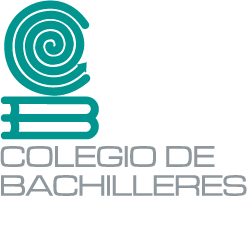 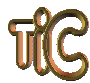 TECNOLOGÍAS DE LA INFORMACIÓN Y LA COMUNICACIÓN 2TAREA CLASE 7. CORTE 2. INSUMO 5Nombre:   Plantel:   Nicknames misteriososImagina cómo son las personas que están detrás de estos nicknames de chat. Descríbelos físicamente y señala un par de características de su personalidad.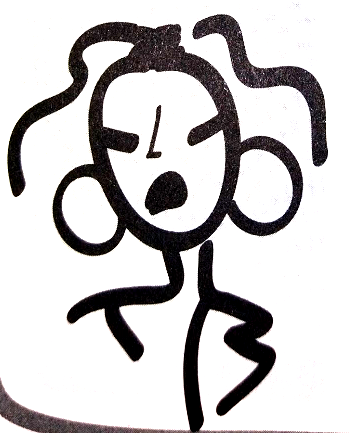 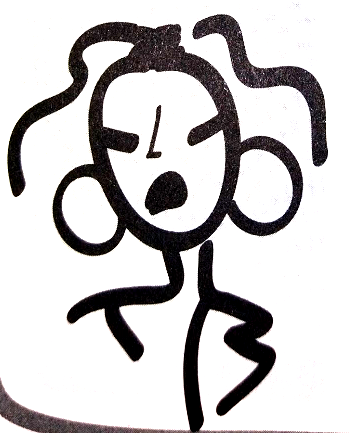 1) carolinadelomas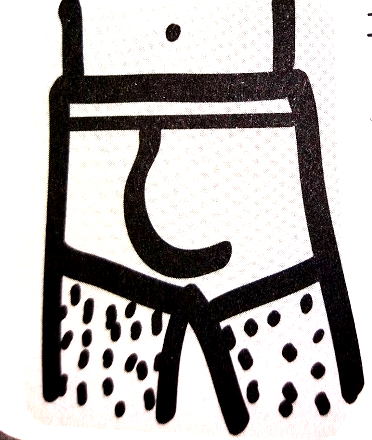 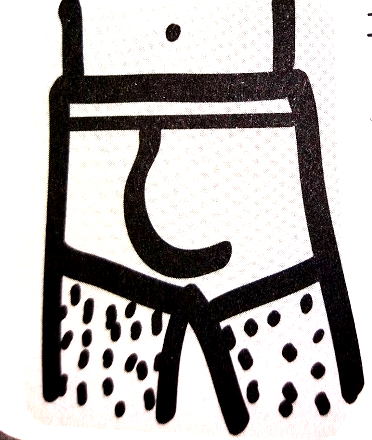 2) xxxloveforyou 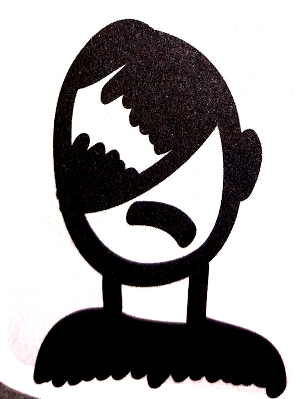 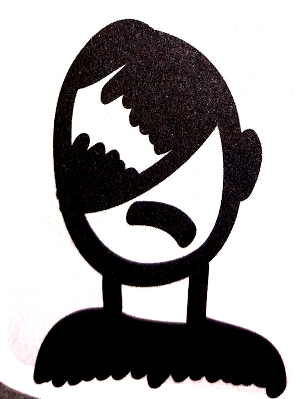 3) emo17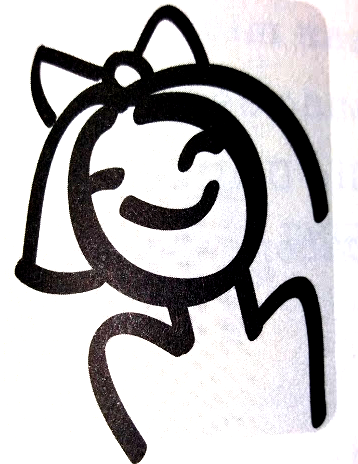 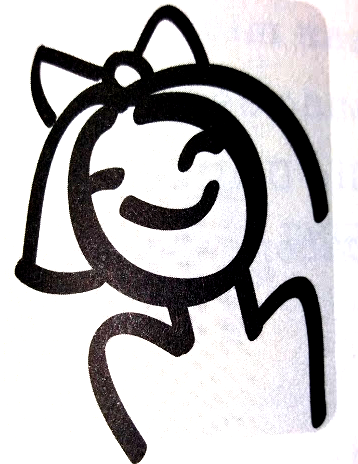 4) cindisoñadora<3 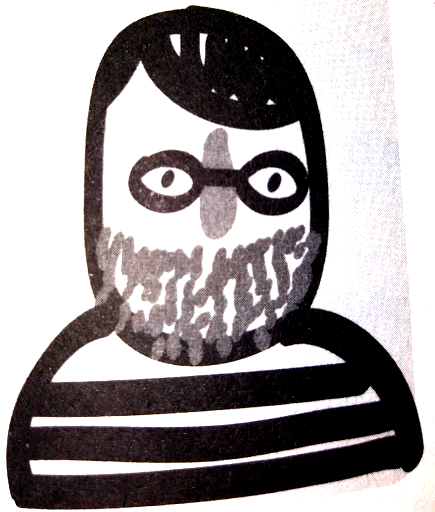 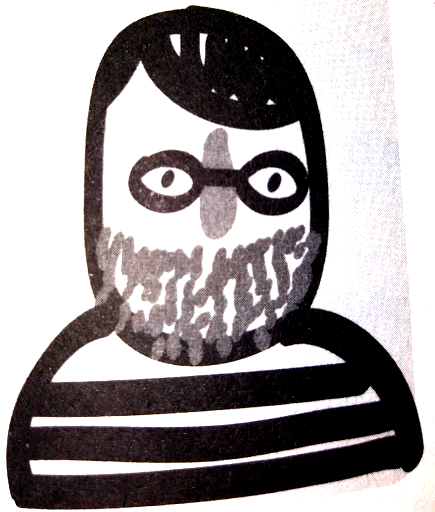 5) mariano rivera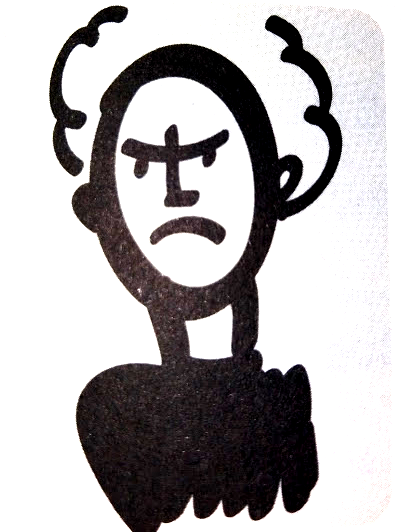 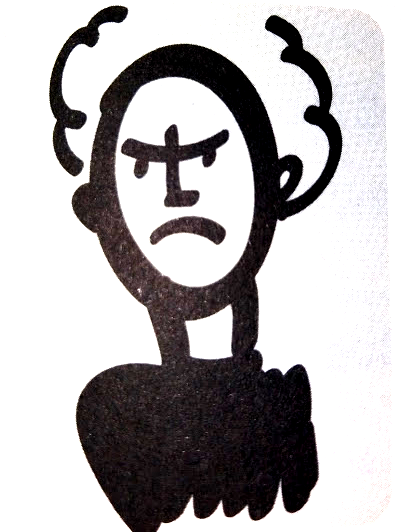 6) thehardwoman4man